ĐƠN YÊU CẦU CÔNG NHẬN SÁNG KIẾN
(Ban hành kèm theo Thông tư số 18/TT-BKHCN ngày 01 tháng 8 năm 2013 của Bộ trưởng Bộ Khoa học và Công nghệ)CỘNG HÒA XÃ HỘI CHỦ NGHĨA VIỆT NAM
Độc lập - Tự do - Hạnh phúc
----------------ĐƠN YÊU CẦU CÔNG NHẬN SÁNG KIẾNKính gửi: Hội đồng chấm Sáng kiến kinh nghiệm của phòng GDĐT quận Hà Đông- Lĩnh vực áp dụng sáng kiến (nêu rõ lĩnh vực có thể áp dụng sáng kiến và vấn đề mà sáng kiến giải quyết)  Chủ nhiệm- Ngày sáng kiến được áp dụng lần đầu hoặc áp dụng thử, (ghi ngày nào sớm hơn)Từ ngày 05/9/2021 đến ngày 15/3/2022- Mô tả bản chất của sáng kiến (Mô tả ngắn gọn, đầy đủ và rõ ràng các bước thực hiện giải pháp cũng như các điều kiện cần thiết để áp dụng giải pháp; nếu là giải pháp cải tiến giải pháp đã biết trước đó tại cơ sở thì cần nêu rõ tình trạng của giải pháp đã biết, những nội dung đã cải tiến, sáng tạo để khắc phục những nhược điểm của giải pháp đã biết. Bản mô tả nội dung sáng kiến có thể minh họa bằng các bản vẽ, thiết kế, sơ đồ, ảnh chụp mẫu sản phẩm... nếu cần thiết)* Đối với giáo viên chủ nhiệm: Luôn quan tâm, theo dõi và gần gũi với các đối tượng học sinh. Đánh giá được khả năng tư duy, nhận thức về học tập và ý thức tham gia các hoạt động của học sinh. Tìm hiểu được điều kiện sống, sự quan tâm của gia đình đối với học sinh. Nhìn thấy được sự thay đổi trong tâm, sinh lí của các em học sinh để có phương pháp giáo dục. Tranh thủ được sự giúp đỡ của ban giám hiệu nhà trường, của các bộ phận và của đồng nghiệp trong công tác chủ nhiệm.* Đối với gia đình phụ huynh học sinh: Luôn phải quan tâm đến nhu cầu học tập của học sinh. Theo dõi sự phát triển của con cái để hiểu được tâm, sinh lí con cái và đáp ứng các nhu cầu cần thiết trong học tập của học sinh. Luôn gần gũi, lắng nghe ý kiến con cái để tạo mọi điều kiện thuận lợi nhất về tinh thần, vật chất cho con cái học tập tốt. Thường xuyên liên lạc với giáo viên chủ nhiệm để có hướng đi đúng cho con cái và có biện pháp giáo dục con cái tốt nhất.* Đối với cá nhân học sinh: Luôn xác định nhiệm vụ học tập và rèn luyện trong một tập thể, một môi trường học tập là quan trọng nhất. Có phương pháp học tập khoa học, có nhận thức rõ ràng, đúng đắn về tầm quan trọng của việc học và rèn luyện. Luôn có lối sống lành mạnh, luôn học tập những chuẩn mực đạo đức đúng đắn để có cách ứng xử đúng với thầy cô, cha mè, bạn bè và những người xung quanh. Tích cực tham gia các hoạt động tập thể. Luôn biết lắng nghe lời dạy của gia đình, thầy cô và sự góp ý của bạn bè. Quan tâm, giúp đỡ bạn bè, tự giác chấp hành nội quy trường lớp và nhiệt tình để hoàn thành tốt mọi kế hoạch đề ra.- Những thông tin cần được bảo mật (nếu có):...............................................................................................................................................- Các điều kiện cần thiết để áp dụng sáng kiến:Sự kết hợp giữa nhà trường, gia đình, học sinh và các đoàn thể xã hội- Đánh giá lợi ích thu được hoặc dự kiến có thể thu được do áp dụng sáng kiến theo ý kiến của tác giả (So sánh lợi ích kinh tế, xã hội thu được khi áp dụng giải pháp so với trường hợp không áp dụng giải pháp đó, hoặc so với những giải pháp tương tự đã biết ở cơ sở)+ Tạo môi trường học tập tốt hơn cho học sinh+ Phát huy tính tự giác cho học sinh trong mọi hoạt động+ Tạo tính đoàn kết cho học sinh, thúc đẩy nhau cùng tiến bộ + tạo sự gắn bó giữa giáo viên chủ nhiệm với Ban giám hiệu, giáo viên bộ môn và các đoàn thể khác.+ Tạo sự gắn kết giữa gia đình, nhà trường và xã hội.- Đánh giá lợi ích thu được hoặc dự kiến có thể thu được do áp dụng sáng kiến theo ý kiến của tổ chức, cá nhân đã tham gia áp dụng sáng kiến lần đầu hoặc áp dụng thử nếu có: (So sánh lợi ích kinh tế, xã hội thu được khi áp dụng giải pháp so với trường hợp không áp dụng giải pháp đó, hoặc so với những giải pháp tương tự đã biết ở cơ sở)+ Tạo môi trường học tập tốt hơn cho học sinh+ Phát huy tính tự giác cho học sinh trong mọi hoạt động+ Tạo tính đoàn kết cho học sinh, thúc đẩy nhau cùng tiến bộ + tạo sự gắn bó giữa giáo viên chủ nhiệm với Ban giám hiệu, giáo viên bộ môn và các đoàn thể khác.+ Tạo sự gắn kết giữa gia đình, nhà trường và xã hội.Danh sách những người đã tham gia áp dụng thử hoặc áp dụng sáng kiến lần đầu (nếu có):Tôi xin cam đoan mọi thông tin nêu trong đơn là trung thực, đúng sự thật và hoàn toàn chịu trách nhiệm trước pháp luật.ỦY BAN NHÂN DÂN QUẬN HÀ ĐÔNGTRƯỜNG THCS PHÚ LÃM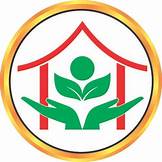 MỘT SỐ KINH NGHIỆM LÀM CÔNG TÁC CHỦ NHIỆM LỚP Ở TRƯỜNG TRUNG HỌC CƠ SỞLĩnh vực/ Môn: Chủ nhiệmCấp học: Trung học cơ sở                    Tên Tác giả: TRỊNH TIẾN DŨNG                    Đơn vị công tác: Trường THCS Phú Lãm, Hà Đông, Hà Nội                    Chức vụ: Phó Hiệu trưởngNĂM HỌC 2021 - 2022Họ và tênNgày tháng năm sinhNơi công tác
Chức danhTrình độ chuyên mônTên sáng kiếnTrịnh Tiến Dũng19/10/1975 Trường THCS Phú Lãm Phó Hiệu trưởng Đại học Một số kinh nghiệm làm công tác chủ nhiệm lớp ở trường trung học cơ sở Số TTHọ và tênNgày tháng năm sinhNơi công tác (hoặc nơi thường trú)Chức danhTrình độ chuyên mônNội dung công việc hỗ trợPhú Lãm, ngày 15 tháng 3 năm 2022
Người nộp đơn
(Ký và ghi rõ họ tên)Trịnh Tiến Dũng